 RBD: 1761-2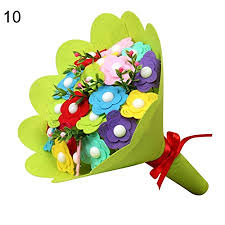 FRIENDLY HIGH SCHOOLFono: 322628669fhs.direccion@gmail.comSALUDOS DESDE DIRECCIÓNEstimados Padres y ApoderadosEsperando que se encuentren bien de salud junto a sus familias, me dirijo a ustedes con motivo de saludar a todas las madres de nuestra comunidad escolar y agradecer su importante labor que tienen en nuestra sociedad y en el proceso educativo de nuestros alumnos.Son tiempos difíciles para nuestra sociedad, la incertidumbre, el temor, la angustia nos agobian en algunos momentos por esta pandemia que estamos enfrentando, pero hoy tenemos la posibilidad de estar en familia y saludar con un abrazo, un beso, un almuerzo en familia o simplemente dar las gracias por la importante labor que realizan todos los días y en cada minuto de nuestras vidas.Hoy es un día de la madre diferente por esta alerta sanitaria, pero quiero expresar mi admiración a todas las madres y a todas aquellas que cumplen este rol en nuestra comunidad.También quiero saludar a las madres que no están y decirles que las recordaremos por siempre y que vivirán dentro de nuestros corazones y mentes.Sin más, y enviando un saludo fraterno espero que pasen un hermoso día junto a sus hijos y familia, se despide atentamenteGuillermo Ángel Álvarez LeónDirectorFriendly High SchoolEn Viña del Mar, a 10 de mayo de 2020